2017技艺成就建筑之美高峰论坛论坛主题：集约城市发展与多元建筑策略主办单位：广东省建筑设计研究院、中国建设科技集团股份有限公司承办单位：《建筑技艺》杂志社、亚太建设科技信息研究院有限公司协办单位：南京倍立达新材料系统工程股份有限公司、威卢克斯（中国）有限公司支持单位：广东省工程勘察设计行业协会会议时间： 2017年11月8日（7日报到， 8日全天大会报告）会议地点：广州·广东大厦国际会议厅（广州市东风中路309号）一 、会议背景 “技艺成就建筑之美高峰论坛”作为《建筑技艺》杂志社和中国建设科技集团股份有限公司共同打造的年度品牌会议，自2012年起已在上海、北京、徐州等地成功举办了五届，得到了业界的广泛认可，每次会议均有四五百人参加。今年的学术盛会，由广东省建筑设计研究院联合中国建设科技集团股份有限公司共同主办，会议以“集约城市发展与多元建筑策略”为主题，邀请更多知名建筑师探讨城市与建筑的关系，建筑的集约化、多元化的发展趋势，并从技术和艺术的角度深度剖析项目的建造技术和落地实现。二、主讲嘉宾和报告内容致辞：孟建民，深圳市建筑设计研究总院有限公司董事长、总建筑师，中国工程院院士曾宪川，广东省建筑设计研究院书记学术主持：季翔，江苏省建筑师学会副会长、秘书长，教授、博导傅绍辉，中国航空规划设计研究总院有限公司首席总建筑师唐文胜，中南建筑设计院副总建筑师江刚，广东省建筑设计研究院副总建筑师出席嘉宾及报道专家崔  愷，中国建筑设计院有限公司名誉院长、总建筑师，中国工程院院士孟建民，深圳市建筑设计研究总院有限公司董事长、总建筑师，中国工程院院士张  宇，北京市建筑设计研究院有限公司副董事长，全国工程勘察设计大师演讲题目：情感与形式——现代建筑语境下的传统形式创新陈  雄，广东省建筑设计研究院副院长、总建筑师, 全国工程勘察设计大师演讲题目：集约资源下的岭南建筑创作（主讲项目：肇庆新区体育中心、深圳机场卫星厅、横琴保利中心）倪  阳，华南理工大学建筑设计研究院副院长、副总建筑师，全国工程勘察设计大师演讲题目：待定赵元超，中国建筑西北设计研究院总建筑师,全国工程勘察设计大师演讲题目：破碎化历史街区的现代重建徐维平，华东建筑设计研究总院总建筑师演讲题目：基于地域特点的集群设计徐  锋，云南省设计院集团总建筑师演讲题目：建筑设计的本质回归——云南温和地区建筑创作气候策略桂学文，中南建筑设计院股份有限公司总建筑师演讲题目：星河璀璨、凤舞九天一一武汉天河机场T3航站楼设计马震聪，广州市设计院副院长演讲题目：速度与激情郑  勇，中国建筑西南设计研究院有限公司执行总建筑师演讲题目：文化塑造城市——从文化艺术中心的设计谈起李  靖，中国建筑标准设计研究院有限公司副总建筑师演讲题目：待定三、会议日程安排11月7日报到；11月8日全天大会报告；同期7日晚上召开《建筑技艺》杂志理事会。四、论坛招商本次会议提供协办单位、会场展位、礼品赞助等多种宣传形式，具体可来电垂询：18701529806五、两种报名（收费与免费）（1）缴纳1000元/人（包含听课费、场地费、资料费、会议当日中餐）。（2）免费参会，仅听课不享受其他待遇。场地有限，会议将优先保证缴纳会议费人员的参会资格。（3）报名具体方式：（a）交费参会报名：登陆《建筑技艺》官网首页右侧公告栏http://www.atd.com.cn/Item/9304.aspx 下载会议回执表填写并发至：at.2011@qq.com，会务组将在3个工作日内回复是否报名成功，如未收到回复请及时与会务组联系。须提前缴纳会议费以保证参会名额，付款信息如下：       户名：亚太建设科技信息研究院有限公司；       开户银行：招商银行北京东三环支行；       账号：110908001310606           汇款用途：广州技艺年会+参会人员姓名。（特别提醒：请尽量采用银行汇款（柜台转款、网上银行和手机银行均可）形式，不推荐使用支付宝汇款（因支付宝系统原因会造成汇款信息不全，不能及时进账并开具发票）（b）免费参会报名：扫描下方二维码或点击网址https://www.wenjuan.in/s/E7bMN3/进入报名页面。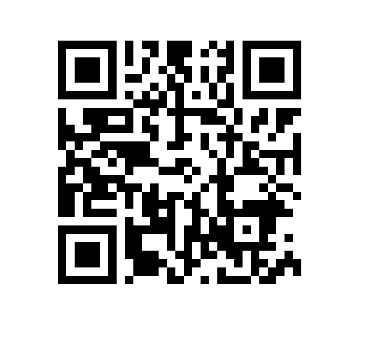 六、订房推荐会务组不负责订房事宜，请参会代表自行尽早预定：广东大厦（广州市东风中路309号），订房电话：020-83339933转预订部。代表也可以通过携程网等自行订房或选择其他酒店。七、会务组联系方式《建筑技艺》杂志社朱晓琳：010-57368776，13581811993（会议咨询）惠晓乐：010-57368774，18513453264（报名、发票等咨询）特别提醒（1）关于发票事宜：请在填写回执表前跟本单位财务部门了解清楚是否需要开具增值税专用发票，如果需要，请您提供准确的增值税专用发票信息，包括：发票抬头（即名称）、税号、地址、电话、开户银行、账号；如您未提供增值税专用发票信息，则默认开具增值税普通发票，开具后一律不能更改退换！！！（2）请尽量采用银行汇款（柜台转款、网上银行和手机银行均可）形式，不推荐使用支付宝汇款（因系统原因，支付宝汇款会造成汇款信息不全，不能及时进账和开具发票）。附：2017技艺成就建筑之美汇款信息回执表（填写完整后发送到：at.2011@qq.com）附：2017技艺成就建筑之美汇款信息回执表（填写完整后发送到：at.2011@qq.com）附：2017技艺成就建筑之美汇款信息回执表（填写完整后发送到：at.2011@qq.com）附：2017技艺成就建筑之美汇款信息回执表（填写完整后发送到：at.2011@qq.com）附：2017技艺成就建筑之美汇款信息回执表（填写完整后发送到：at.2011@qq.com）附：2017技艺成就建筑之美汇款信息回执表（填写完整后发送到：at.2011@qq.com）附：2017技艺成就建筑之美汇款信息回执表（填写完整后发送到：at.2011@qq.com）参会代表姓名单位单位职务或职称职务或职称手机邮箱汇款信息汇款信息汇出方式（银行、支付宝、微信）汇出方式（银行、支付宝、微信）汇款信息汇款信息汇出时间（格式：年/月/日）汇出时间（格式：年/月/日）汇款信息汇款信息汇款单位（以个人名义汇款请注明汇款人）汇款单位（以个人名义汇款请注明汇款人）汇款信息汇款信息汇款金额（元）汇款金额（元）发票信息发票信息发票张数（无特殊要求按总金额开一张）发票张数（无特殊要求按总金额开一张）发票信息发票信息发票抬头（务必准确）发票抬头（务必准确）发票信息发票信息发票内容发票内容会议费会议费会议费发票接收人信息发票接收人信息姓名姓名发票接收人信息发票接收人信息地址（务必详细，以免丢失）地址（务必详细，以免丢失）发票接收人信息发票接收人信息手机手机如需开增值税专用发票，需详细填写右侧相关信息；只需增值税普通发票不需填写；开具后不予更换（如果此栏不填写则认为只需开具增值税普通发票，过后一律无法退换）如需开增值税专用发票，需详细填写右侧相关信息；只需增值税普通发票不需填写；开具后不予更换（如果此栏不填写则认为只需开具增值税普通发票，过后一律无法退换）发票抬头（即名称）发票抬头（即名称）如需开增值税专用发票，需详细填写右侧相关信息；只需增值税普通发票不需填写；开具后不予更换（如果此栏不填写则认为只需开具增值税普通发票，过后一律无法退换）如需开增值税专用发票，需详细填写右侧相关信息；只需增值税普通发票不需填写；开具后不予更换（如果此栏不填写则认为只需开具增值税普通发票，过后一律无法退换）税号税号如需开增值税专用发票，需详细填写右侧相关信息；只需增值税普通发票不需填写；开具后不予更换（如果此栏不填写则认为只需开具增值税普通发票，过后一律无法退换）如需开增值税专用发票，需详细填写右侧相关信息；只需增值税普通发票不需填写；开具后不予更换（如果此栏不填写则认为只需开具增值税普通发票，过后一律无法退换）地址地址如需开增值税专用发票，需详细填写右侧相关信息；只需增值税普通发票不需填写；开具后不予更换（如果此栏不填写则认为只需开具增值税普通发票，过后一律无法退换）如需开增值税专用发票，需详细填写右侧相关信息；只需增值税普通发票不需填写；开具后不予更换（如果此栏不填写则认为只需开具增值税普通发票，过后一律无法退换）电话电话如需开增值税专用发票，需详细填写右侧相关信息；只需增值税普通发票不需填写；开具后不予更换（如果此栏不填写则认为只需开具增值税普通发票，过后一律无法退换）如需开增值税专用发票，需详细填写右侧相关信息；只需增值税普通发票不需填写；开具后不予更换（如果此栏不填写则认为只需开具增值税普通发票，过后一律无法退换）开户银行开户银行如需开增值税专用发票，需详细填写右侧相关信息；只需增值税普通发票不需填写；开具后不予更换（如果此栏不填写则认为只需开具增值税普通发票，过后一律无法退换）如需开增值税专用发票，需详细填写右侧相关信息；只需增值税普通发票不需填写；开具后不予更换（如果此栏不填写则认为只需开具增值税普通发票，过后一律无法退换）账号账号